Week 2 Ch 1 day 4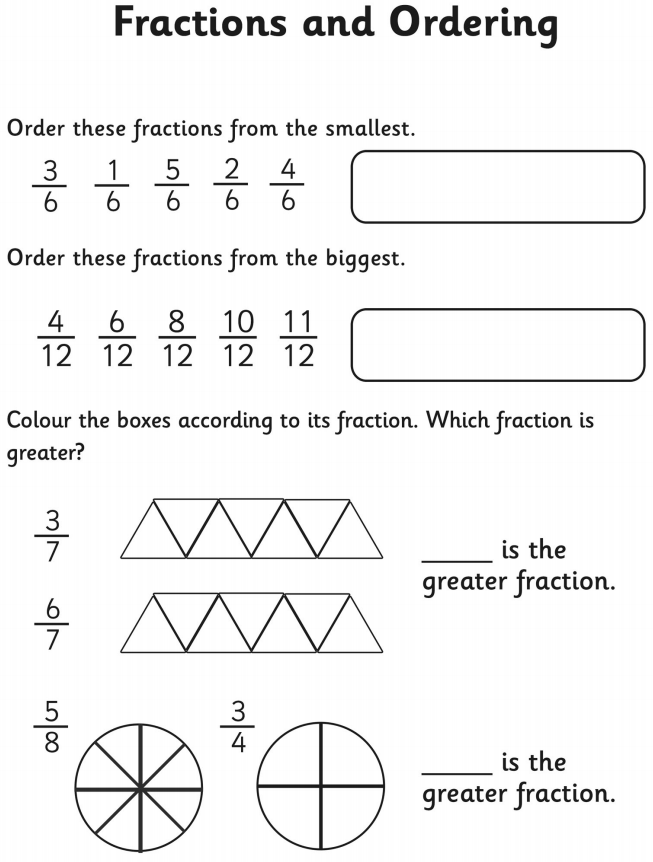 